 	160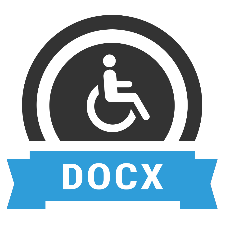 